CITY COUNCIL MEETING6:00 PMFebruary 8, 2024SPECIAL AGENDACall to OrderPledge of AllegianceInvocationAppointment of Fire ChiefAdjournment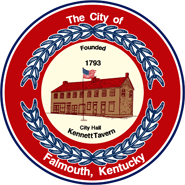 CITY OF FALMOUTH230 Main Street Falmouth, Kentucky 41040Phone (859) 654-6937 Fax (859) 654-3603Interim Mayor Luke Pricelprice@cityoffalmouth.comCity Clerk/Treasurer Susan L. Bishopsbishop@cityoffalmouth.comCouncil MembersJoyce CarsonSabrina HazenAmy HurstDavid KlaberBob PettitBrian Reid